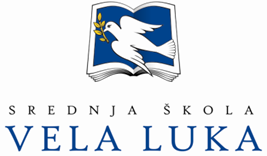 Sjednica sudionika projekta Dani obrnutih uloga Srednje škole Vela LukaDana 11.05.2015. u Srednjoj školi Vela Luka, održana je zaključna sjednica na kojoj su se predstavili rezultati evaluacijskih listova koje su ispunjavali učenici tijekom Dana obrnutih uloga. Sjednici je prisustvovalo 22 učenika/mentora uključenih u sam Projekt. U prvom su dijelu predstavljeni rezultati provedbe Projekta (prilog). Drugi dio bio je namijenjen oluji mozgova, odnosno prikupljanju što više konstruktivnih prijedloga na temu Unaprjeđenja Dana obrnutih uloga SŠ Vela Luka. Nakon zaključka, ravnateljica Ofelija Dragojević i predsjednica Povjerenstva dana obrnutih uloga, prof.psih. Vinka Prizmić, podijelile su zahvalnice učenicima za sudjelovanje u realizaciji ovog zabavnog projekta. Prema rezultatima ankete, sudionici su itekako zadovoljni samom provedbom, atmosferom, nastavnim metodama kao i pripremom nastavnika/učenika. Važno je napomenuti kako je ovo prva godina provedbe istog te da je uključenost učenika više nego zadovoljavajuća. Rezultate ankete kao i galeriju fotografija možete pogledati u prilogu.Povjerenstvo Dana obrnutih ulogaSrednja škola Vela Luka